Картка обліку обдарованої дитинистаном на2018/2019 навчальний рікI. Відомості про гуртківця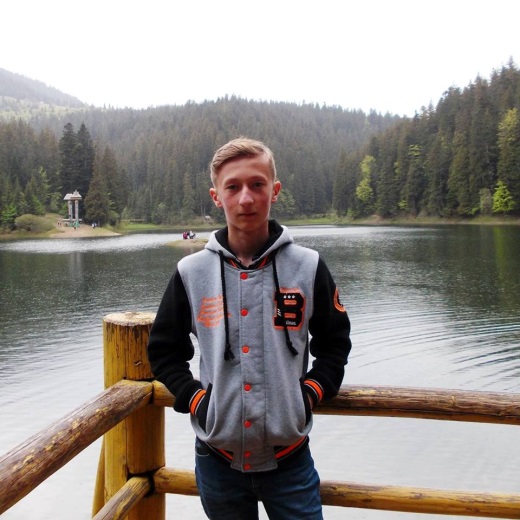 Прізвище, ім'я, по батькові Григорський МартінЗаклад освіти Долинська районна Станція юних техніків (Долинський науковий ліцей №1)Дата народження 23-09-2003р.Домашня адреса Долинський район, с.Новичка, вул.Новичка,41 Сфера обдарованості   Інтелектуальна Спеціалізація ( гурток) «ОСНОВИ ВІЗУАЛЬНОГО ПРОГРАМУВАННЯ»Наставник Ірина Леонідівна БрускоII. Відомості про особисті досягнення  вихованця (участь у змаганнях, оглядах , конкурсах , МАН тощо): IІІ. Відомості про додаткові заняття (консультування, тренінги): Завідувач відділу методичного 	____________ Я.Г.КосарКерівник гуртка 	                    ____________№з/пКласДосягнення (районний, обласний, всеукраїнський, міжнародний рівні)РезультатРік9районний технічний брейн-ринг серед учнів закладів освіти районунаказ управління освіти, молоді та спорту райдержадміністрації від 17.12.2018 №1020І місце2018 р.9Обласні інтелектуальні ігри «STEM»  в Манявіпівфінал16.112018-17.11.20189Змагання трекових роботівRoboSprint на базі Університету Короля Данила ІІ місце23.03.20199Районні змагання з «інформатики» на базі Долинського наукового ліцею №1  І місце5.04.2019№з/пЗміст заняття (тема, напрямок, вид роботи)Прізвище консультанта